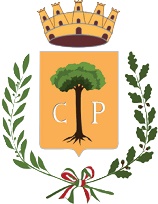 Città di CopertinoPROVINCIA DI LECCEVia Malta n.10 -73043Copertino                                “IL DONO DELLA COSTITUZIONE”PROGRAMMA 2 GIUGNO 2017: Consapevoli che sia necessario promuovere, attraverso varie forme partecipative, il senso profondo e l'altissimo valore etico e storico di una ricorrenza non solo celebrativa ma intesa quale momento di riaffermazione e diffusione dei valori di cui la nostra Costituzione è portatrice, ti invitiamo alla commemorazione della Festa del 2 giugno che avverrà secondo il seguente programma:Ore 17.30: 	articolazione corteo presso la sede del Municipio, in via G. Matteotti e partenza per Piazza Umberto I, (piazza del Popolo, via Margherita di Savoia);Ore 17:40	schieramento in Piazza Umberto I
		deposizione della corona d’alloro ai caduti
		lettura del messaggio del Presidente della Repubblica 
		consegna ai diciottenni di copia della Costituzione
	            interventi musicali Kalophonix                       letture studenti del Liceo Statale” Don Tonino Bello”                       intervento del Prof.Tomaso MontanariOre 18:30	termine Cerimonia e momento conviviale simbolico del taglio della torta.Di concerto con le Associazioni d’Arma di questa Città (A.N.B., A.A.A., A.N.C., A.N.P.S.), nel segno dell'apertura al territorio ed invitando la cittadinanza a partecipare alla cerimonia, si è richiesto alle Istituzioni Scolastiche Locali di ogni ordine e grado e tutte le Associazioni una loro rappresentanza.Nel ringraziarti per l’attenzione riservatami, mi è gradita l’occasione per porgere i più calorosi auguri con i più cordiali saluti.dalla Sede Municipale di CopertinoIL SINDACO(Prof.ssa Sandrina SCHITO)